Survey of State R&D Attachment B - FY 2010/11 SGRD Agency Respondent Layout Login Page: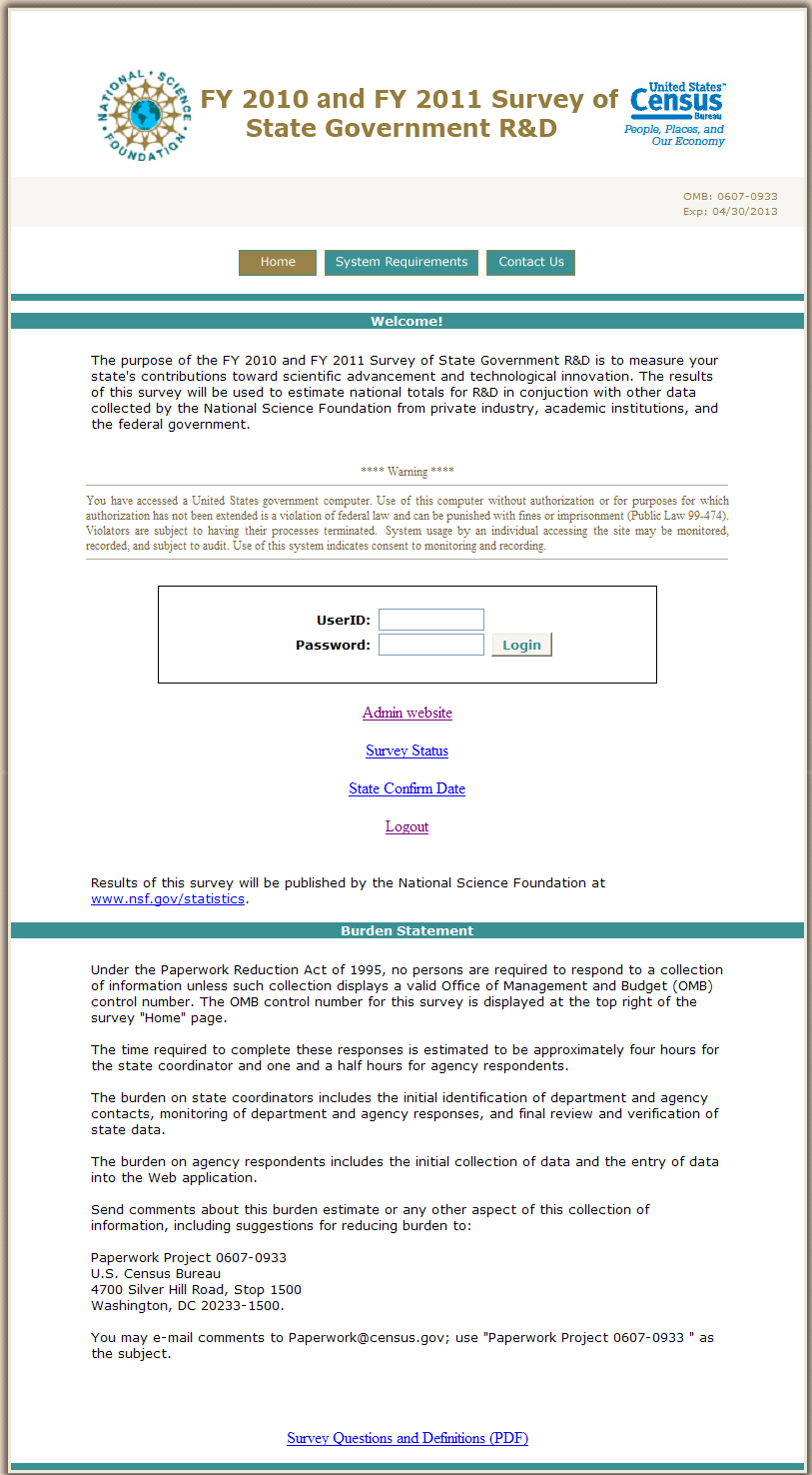 Overview for Department/Agency: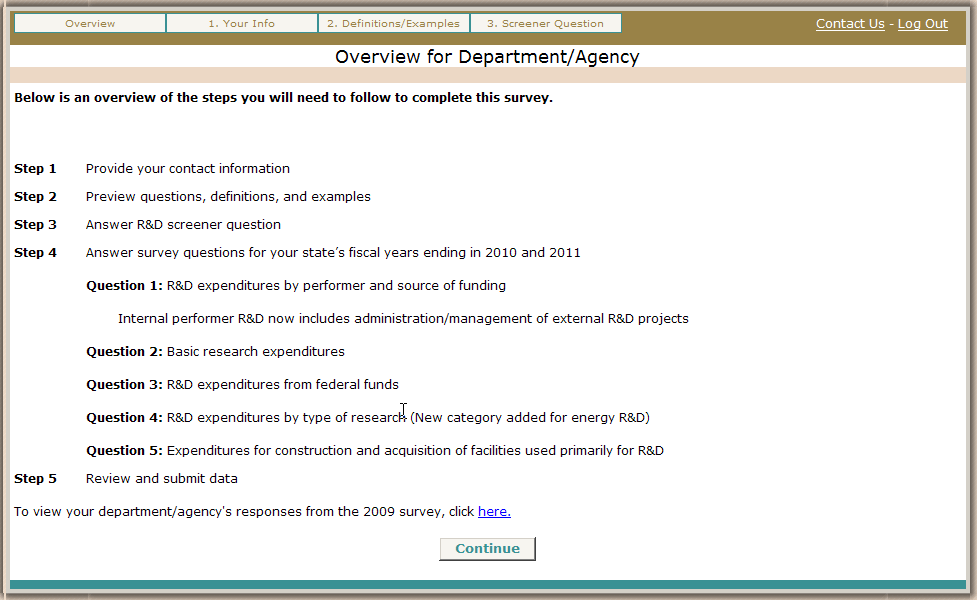 Fiscal Year 2009 Summary Data: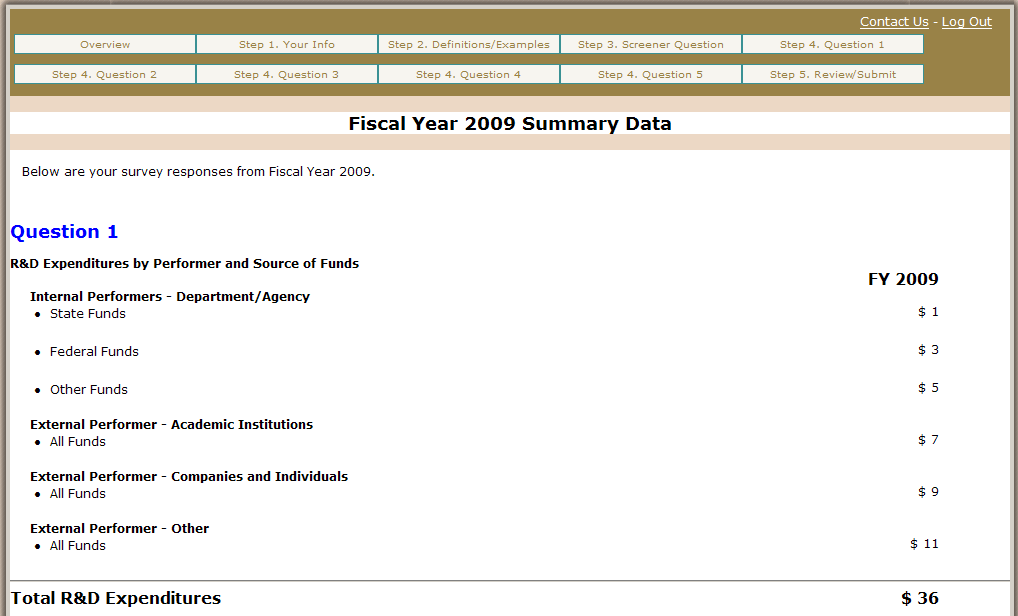 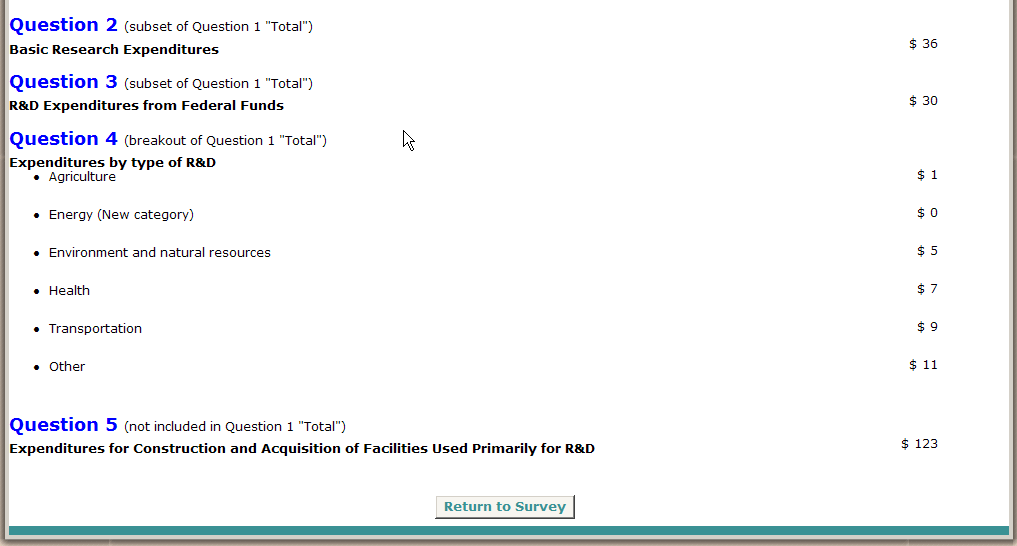 Step 1.  Department/Agency Contact Information: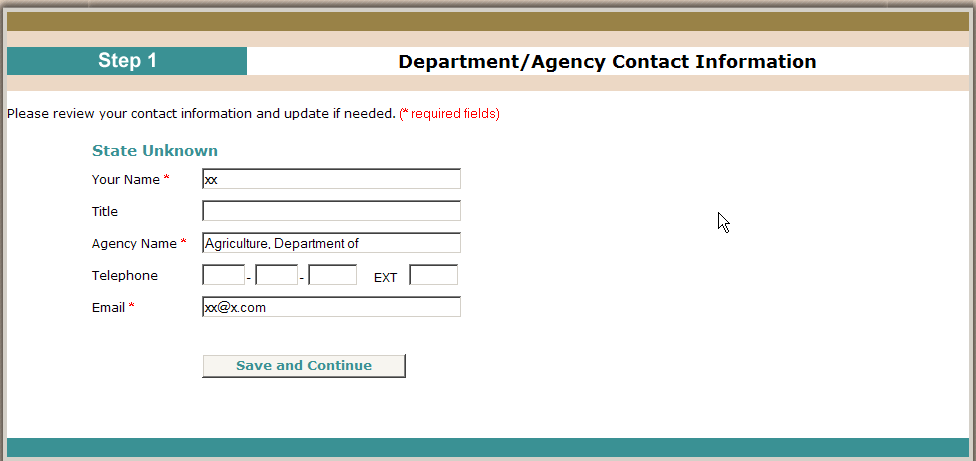 Step 2.  Definitions/Examples: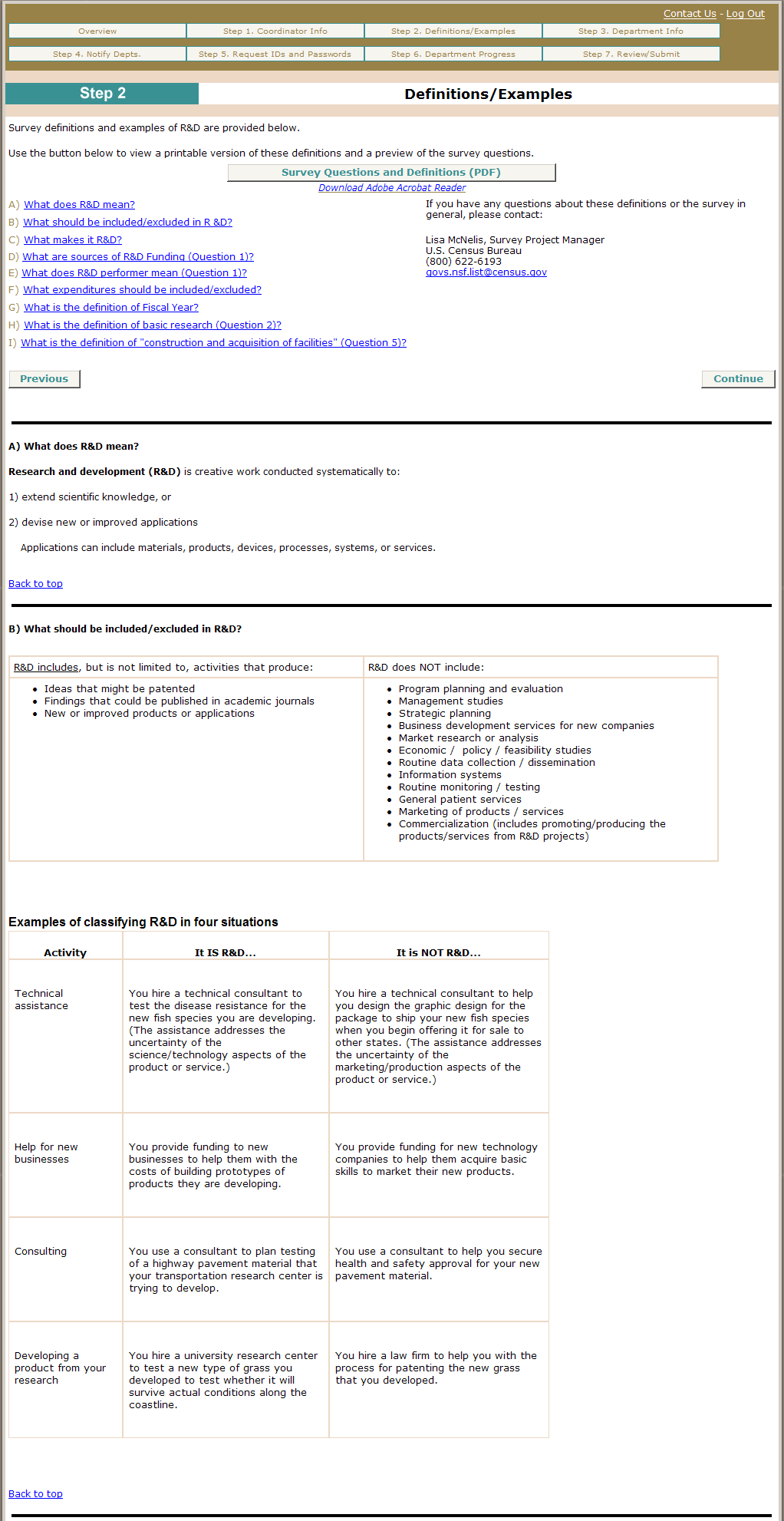 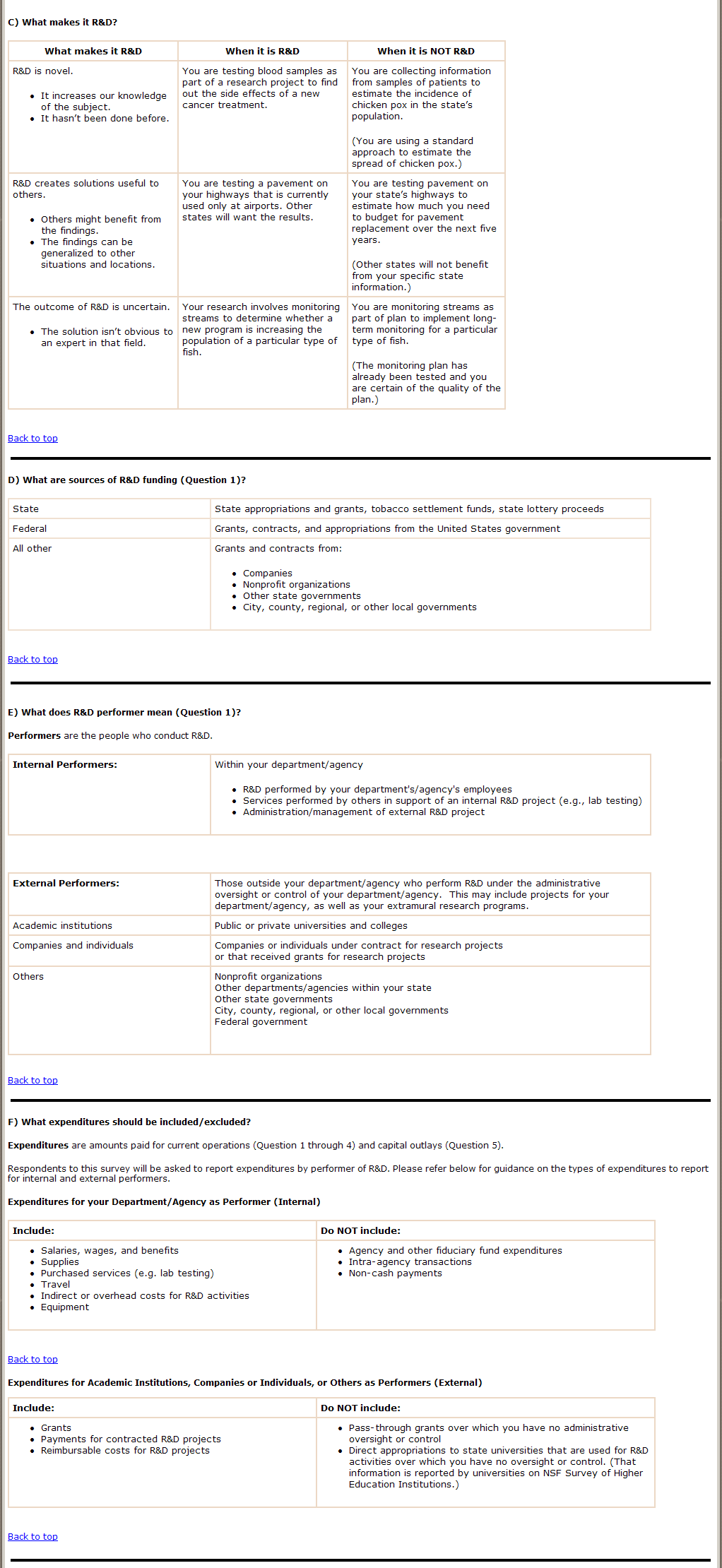 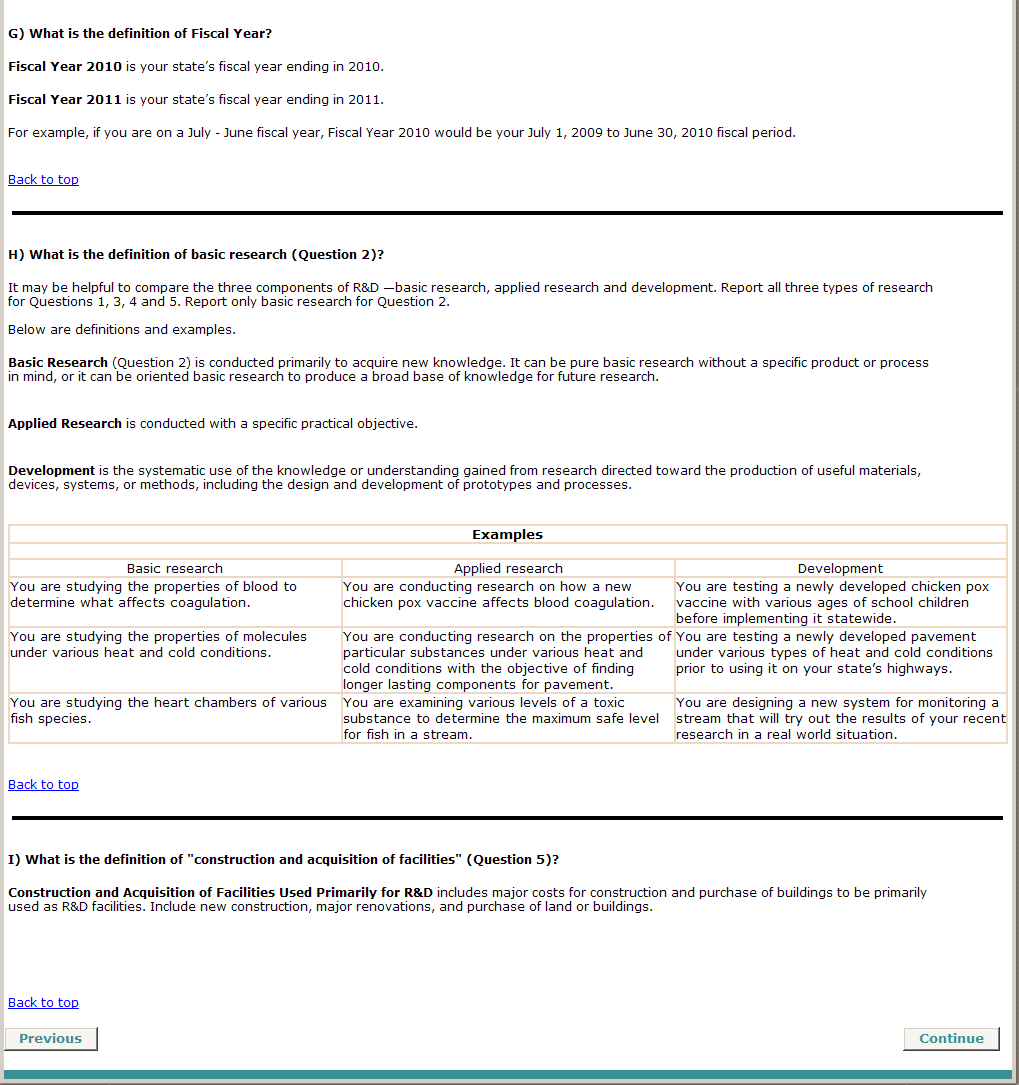 Step 3.  Screener Question: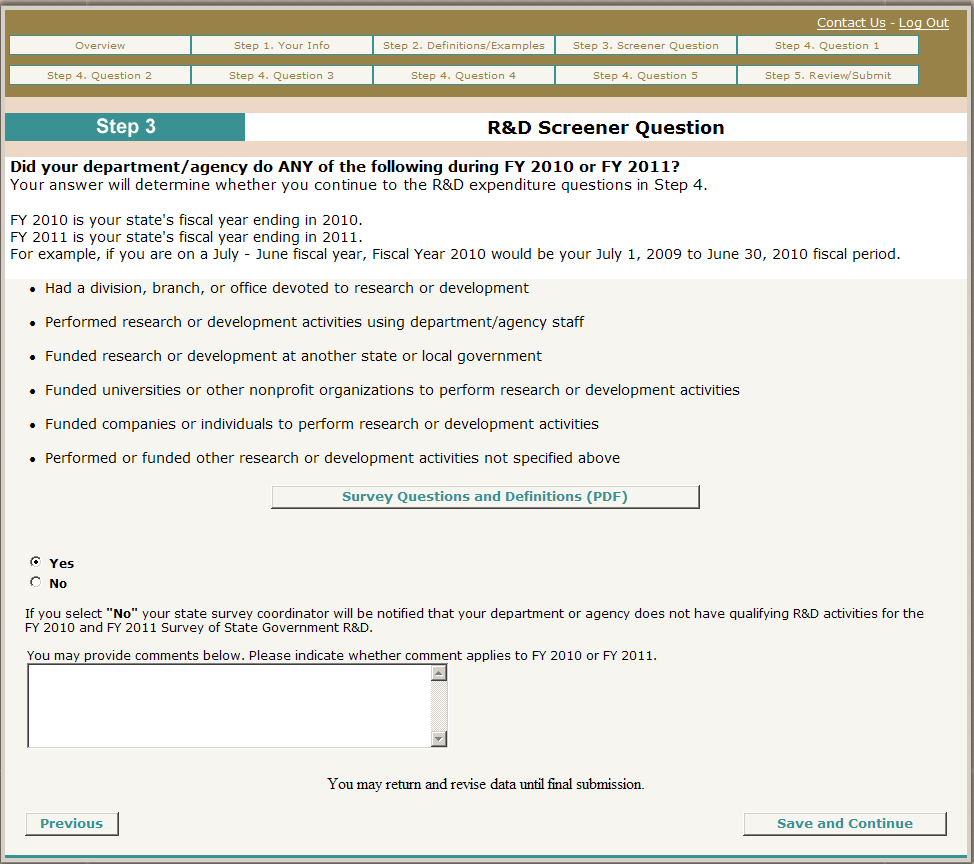 Step 4.  Question 1: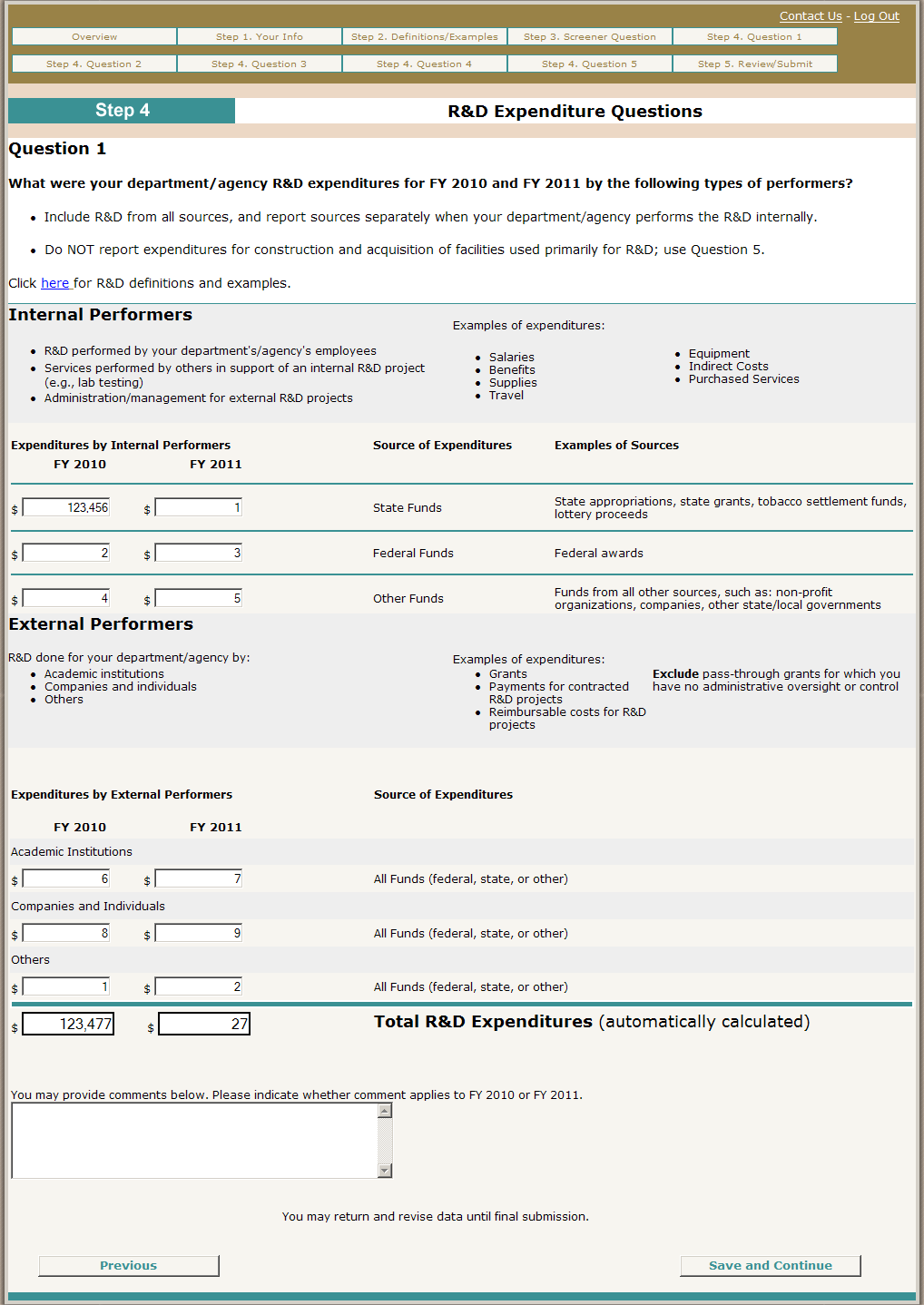 Step 4. Question 2: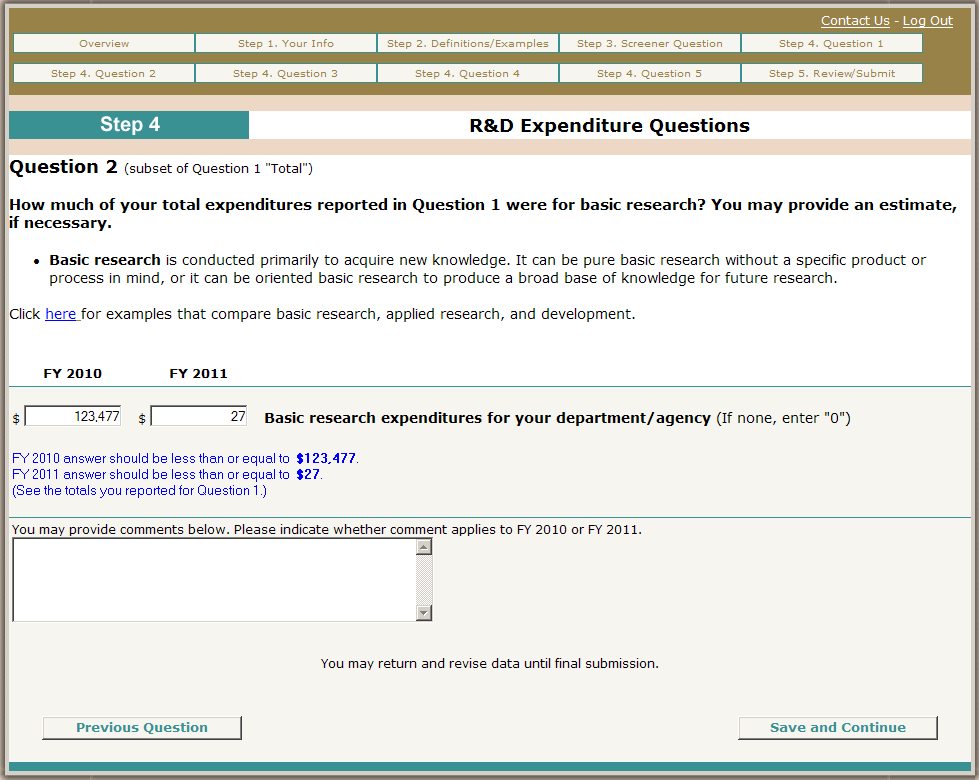 Step 4. Question 3: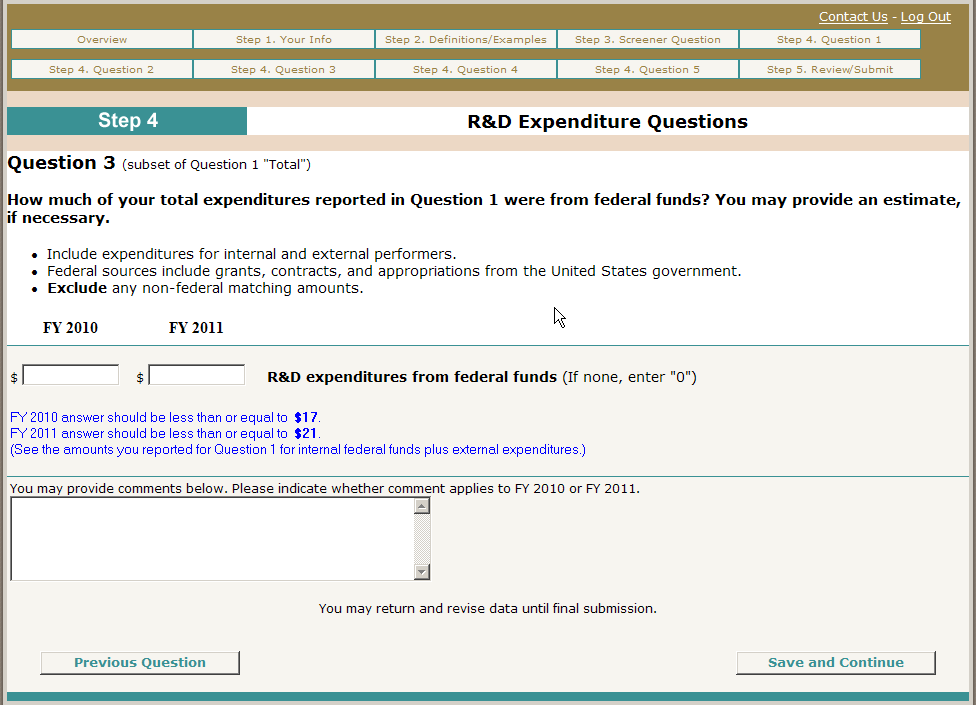 Step  4.  Question 4: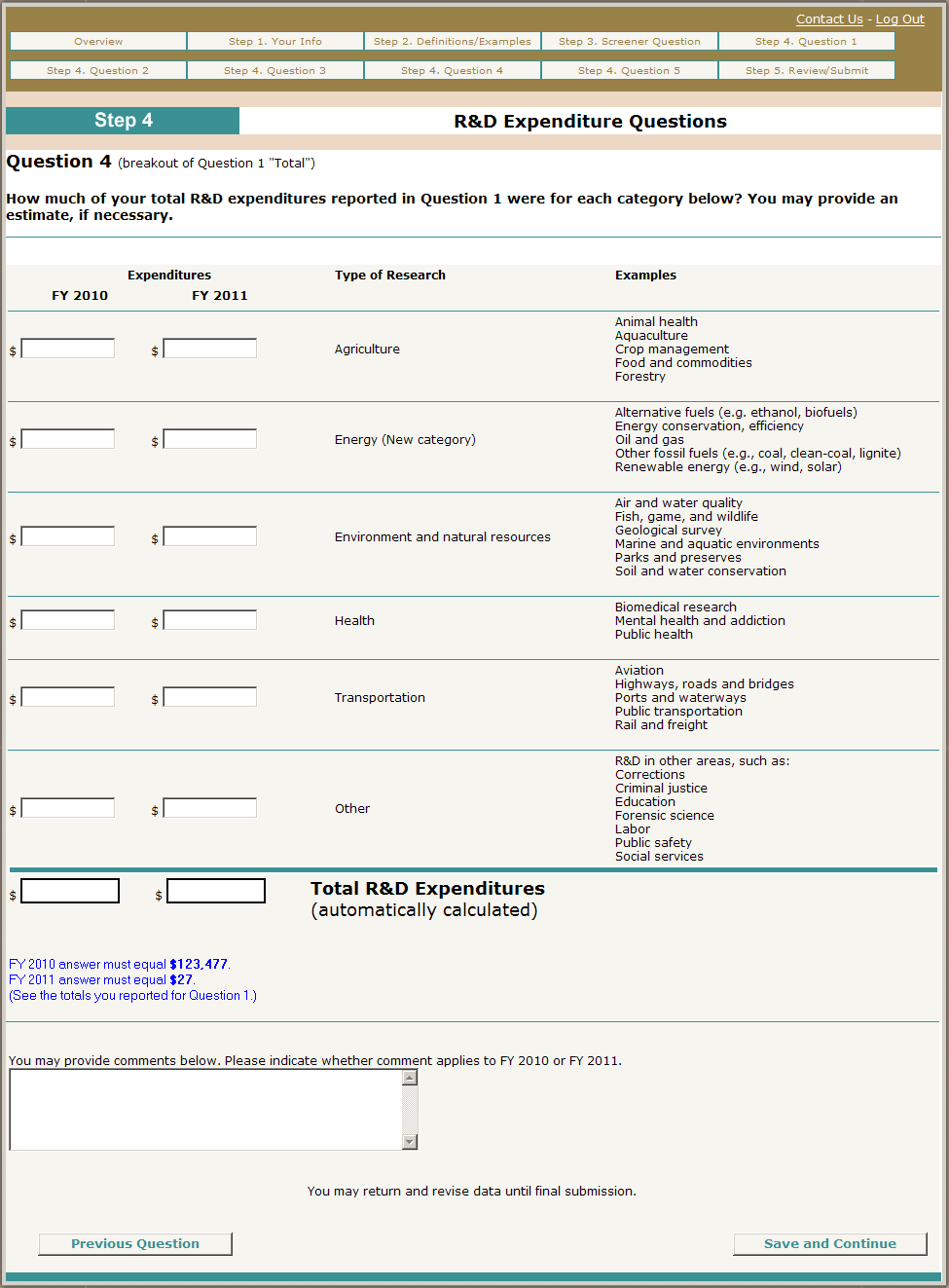 Step 4.  Question 5: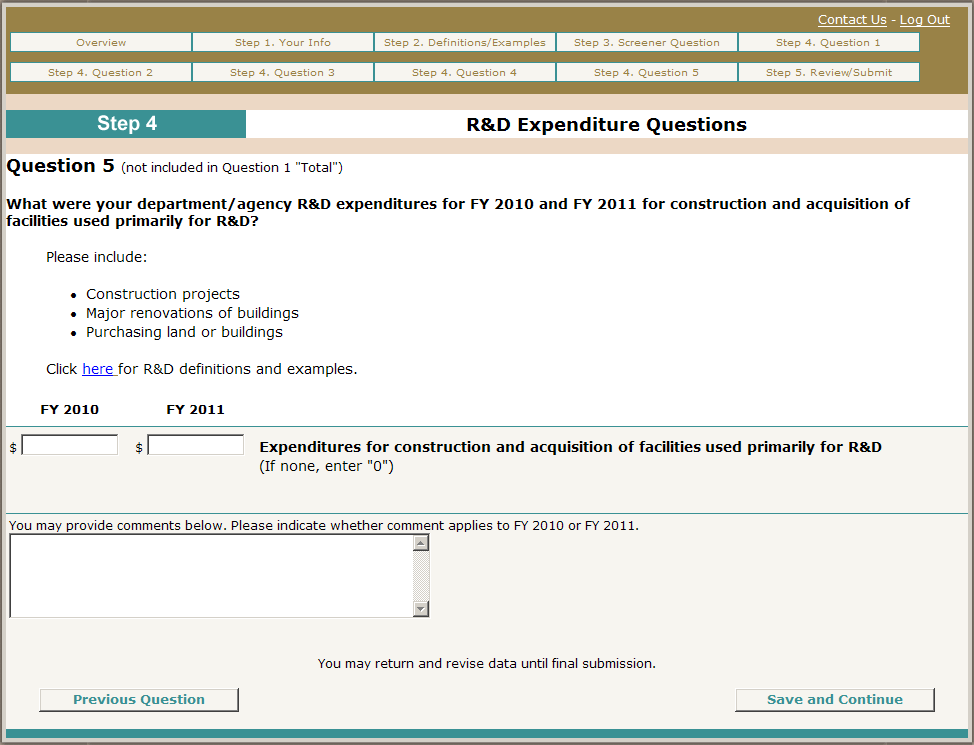 Step 5.  Review and Submit Final Data: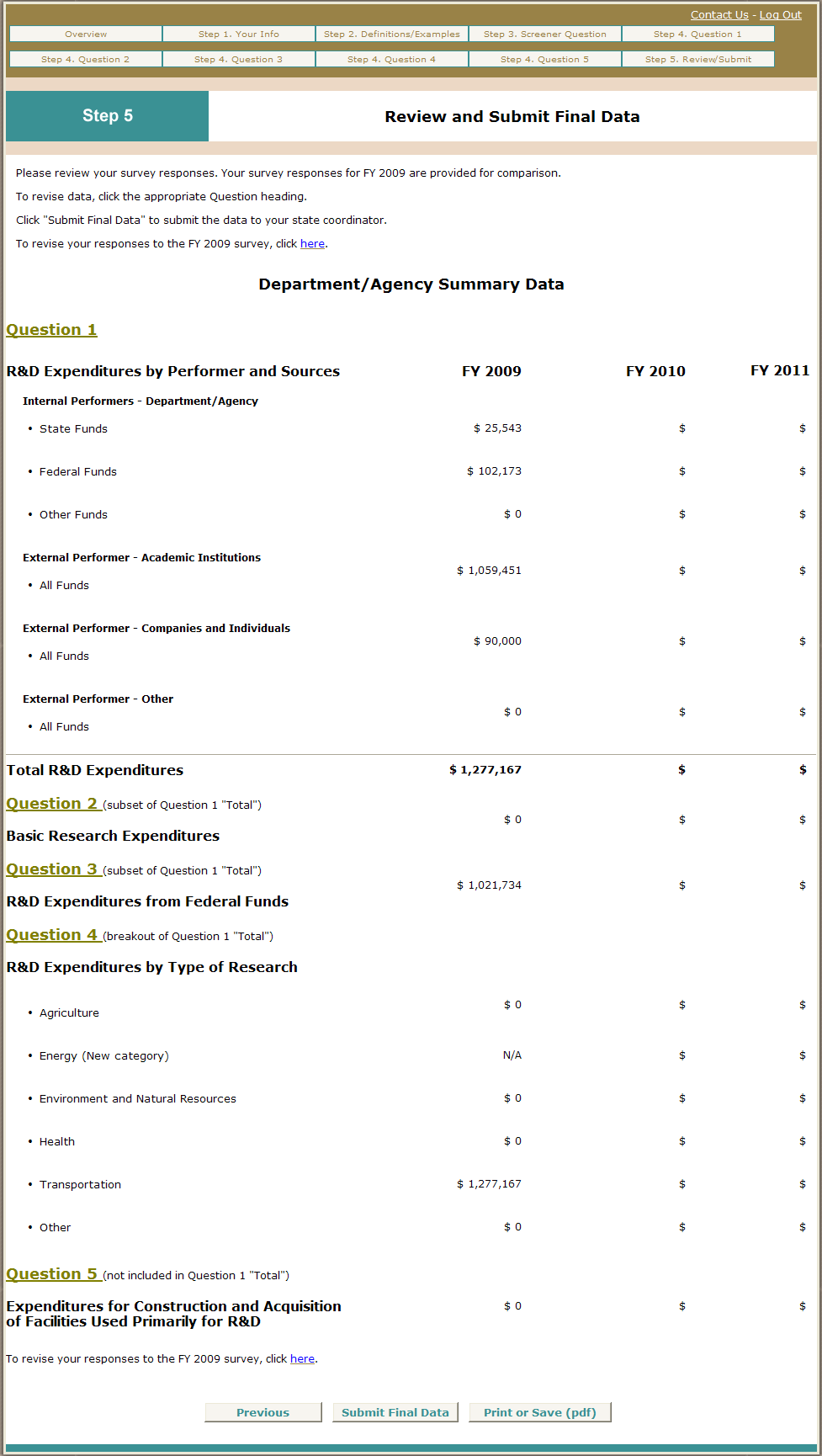 Step 5.  Revise FY 2009 Data: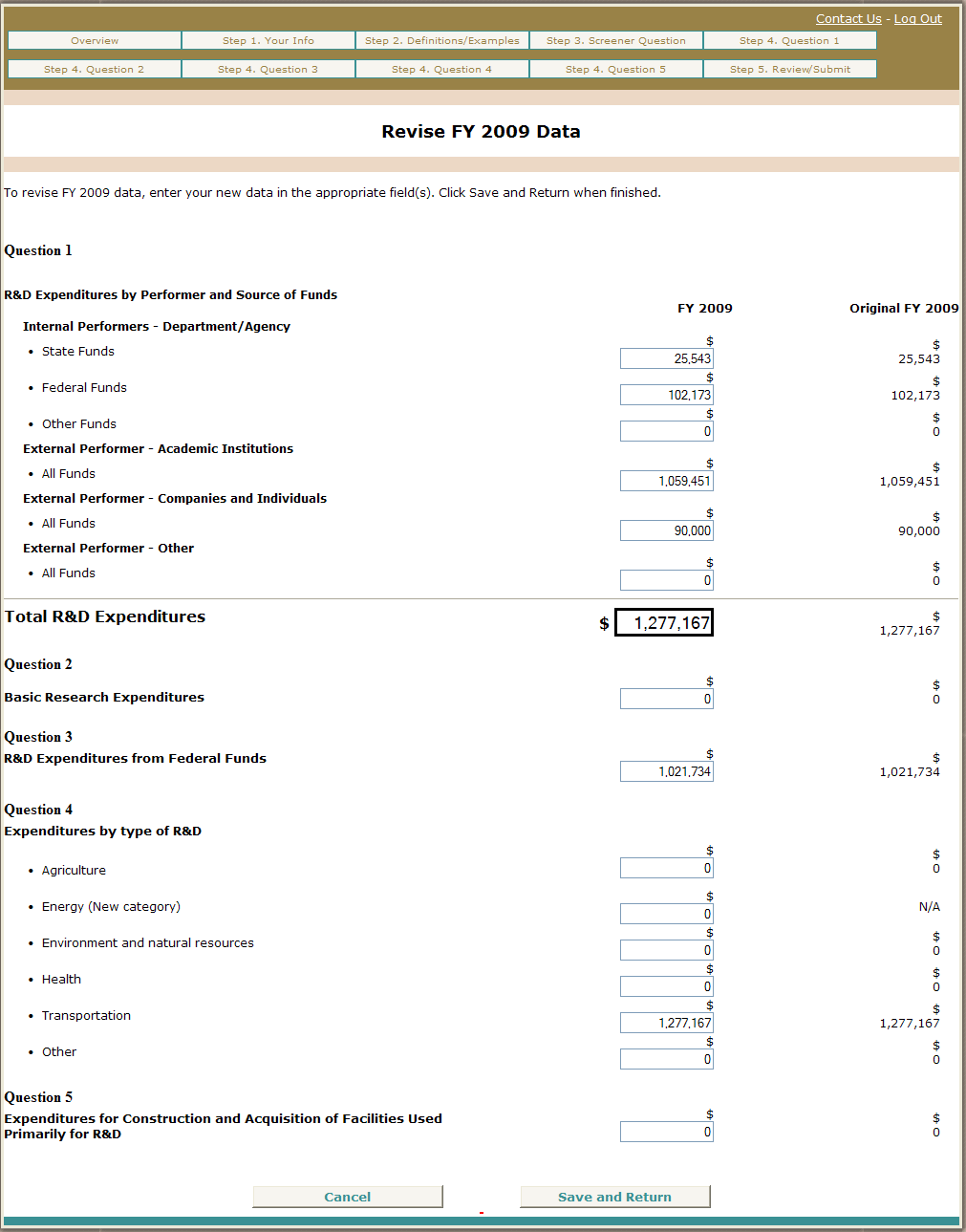 